                                          Dr. DERVİŞ NİHAT ARKAT İLKOKULU 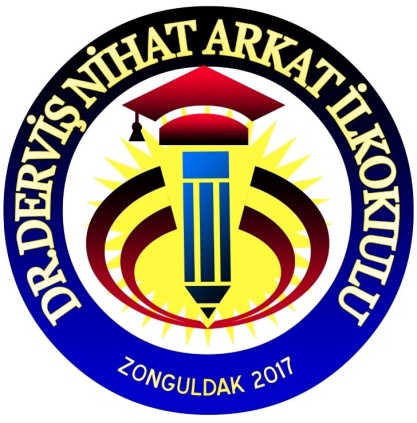                                           4/D SINIFI FEN BİLİMLERİ DERSİAşağıdaki ifadelerden doğru olanların başına (D), yanlış olanların başına (Y) yazınız.(    ) Hızlanma, yavaşlama, sallanma ve dönme birer hareket türüdür.(    ) Karışımları oluşturan maddeler özelliklerini kaybederler.(    ) Mıknatıs; demir, nikel, kobalt gibi maddeleri ve bu maddelerden yapılmış olan cisimleri çeker.(    ) Sürtünme, hareketi hızlandıran kuvvettir.(    ) Sıvının bulunduğu kap ile sıvının toplam kütlesine net kütle denir.(    ) Maddelerin şekil almış haline saf madde denir.(    ) İyi görebilmek için ışık miktarının normalden az ya da fazla olmaması gerekir.(    ) Tasarruflu ampul kullanarak ülke ekonomisine katkı sağlamış oluruz.(    ) Halojen lambalar ,ilk icat edilen lambalardır.(    ) Kuvvet uygulanan cisimlerin eski haline dönmesi için kuvvetin ortadan kalkması gerekir.Aşağıda verilen ifadelerdeki boşluklara uygun sözcükleri yazarak tamamlayınız.1- Kağıt havlu, sünger ve pamuktan yapılmış kumaşlar suyu …………………özelliğine sahiptir.2- Sıvı ve gaz maddeler katılardan farklı olarak ………………………………..özelliklerine sahiptir.3- Katı maddelerin şekil almış haline ………………………………denir.4-Sıcaklık ………………………………..denilen aletlerle ölçülür.5-Demir tozu ve saman karışımı …………………………………ayrıştırılabilir.6- Su ve mercimek tanelerinden oluşan karışımı …………………………….. yöntemi ile  birbirinden ayırabiliriz.7- Birden çok saf maddenin bir araya gelerek oluşturdukları maddelere ………………………….denir.8- Karışımları oluşturan maddeler ………………………………………kaybetmezler.
9- Değişik irilikteki katı taneciklerden oluşmuş maddeler …………………yöntemi ile birbirinden yarılabilir.10- Tuzlu suyun içindeki tuz, …………………………………………..yöntemiyle sudan ayrılabilir.11- Isı alan buz eriyerek …………………hale geçer.Aşağıdaki  açıklamaları tanımları ile eşleştiriniz. 1- Kaynağından uzaklaşan sesin şiddeti için aşağıdakilerden hangisi söylenebilir? A) Önce azalır,sonra artar.	B) Gittikçe azalır.C) Değişmez.			D) Gittikçe artarI. Ampul    II. Ateş Böceği   III. Halojen lamba2- Yukarıda verilen varlıklar için aşağıdakilerden hangisi söylenebilir? A) Işık kaynaklarıdır.	B) Canlı ışık kaynakları	C) Doğal ışık kaynaklarıdır. D)Yapay ışık kaynaklarıdır.3-  Pirinç, un ve şeker gibi katılar ısıtıldıklarında hangi olay gerçekleşir? A) Erime    B) Donma    C) Buharlaşma    D) Bozunma4- Aşağıdakilerden hangisi sağlığımızı olumsuz yönde etkilemez? A) Güneşe çıplak gözle bakmak.                                          B) Uygun aydınlatılmış bir ortamda ders çalışmak.C) Loş ışık altında kitap okumak.                                          D) Bilgisayarda uzun süreli oyun oynamak.5-Aşağıdaki lambalardan hangisi en az enerji tüketir?A) Led lamba		B) Büyük ampul	C) Ampul		D) Projektör	6-Maddenin ölçülebilir özellikleri hangi seçenekte doğru verilmiştir ? A) Tat  –  Renk                         B) Kütle  –  Berklik                      C) Hacim  –  Kütle                    D) Hacim – Koku7-Bir mum yakıp, üzerini karton kutuyla örtelim. Bu karton kutunun her neresinden delersek delelim ışığın dışarı çıktığını görürüz. Bu durum için aşağıdakilerden hangisi söylenebilir? A) Mum doğal bir ışık kaynağıdır.			B) Işığın yayılması için havaya ihtiyaç vardır.C) Işık her yönde yayılır.				D) Karton saydam bir maddedir.8-Aşağıdaki ışık kaynaklarından hangisi kendiliğinden ışık yapar?A)  Ampul     		B)  Yıldız    C)  Kandil     		D)  Gaz lambası9-Isı madde üzerinde hal değişimine neden olur. Aşağıdaki durumlardan hangisi bu olaya örnek  olamaz? A) Elmanın çürümesi.       B) Çikolatanın erimesi .C) Buzun erimesi.	       D) Suyun buharlaşması.10- Yanlış yerde, yanlış zamanda, yanlış yönde ve çok miktarda yapılan ışıklandırma neye sebep olur? A) Işık kirliliği                B)Aydınlatma                                                C) Güzel görüntü            D)Az ışıklandırma	11- Cam Şişe  –  Kâğıt  –  Kolonya  –  Yemek Artıkları Plastik ŞişeYukarıda verilen maddelerden kaç tanesinin geri dönüşümü ile tekrar kullanımı sağlanabilir? A) 2	           B) 3            C) 4	   D) 512- Aşağıdakilerden kaç tanesi karışımdır?   I- Limonata     II- Altın    III- Reçel   IV- AyranA)  1              B) 2            C) 3             D) 4  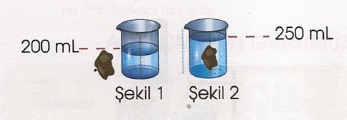 13- Boş bir kabın ağırlığı 175 gr’dır. Bu kabın içine bir miktar toz şeker konulduğunda brüt kütle 518 gr gelmektedir. Buna göre şekerin net kütlesi kaç gr’dır?A) 343	  B) 693	C)443       D) 68314- Mıknatıs aşağıdaki hangi maddeyi çeker? A) Gümüş  yüzük               B)Altın  bilezik                     C) Ağaç kaşık                    D) Nikel çubuk15-Aşağıdakilerden hangisi ışık kirliliğinin sonuçlarından değildir?A) Deniz kaplumbağalarının yavrularının ölmesi.       B) Gök cisimlerinin incelenmesi zorlaşır.C) Geceleri de sokağa rahatlıkla çıkabiliriz.D) Göçmen kuşların yönlerini şaşırmaları.16)“Sünger, pamuk, peçete, kumaş” gibi maddelerin ortak özelliği hangisidir? A) Suda yüzme               B) Suyu emmeC) Suyu emmeme           D) Mıknatısla çekilmeAşağıdaki maddeleri saf madde ve karışım olarak işaretleyiniz.   G. BARUTÇU  HangiSoru.com1MaddeKatıların ısı alarak sıvı hâle geçmesi.2ErimeDeğişmeyen madde miktarıdır.3KütleKatı maddelerin şekil almış halidir4CisimHacmi ve kütlesi olan her şeydir.5DonmaBazı katı maddeler ısıtılınca yapısı değişir.6Hâl değiştirmeMaddelerin ısı etkisiyle katı,sıvı, gaz haline gelmeleri.7BozunmaSıvıların ısı alarak gaz hâline geçmesi. 8BuharlaşmaMaddelerin sıcaklığını ölçer.9TermometreSıvıların ısı kaybederek katı hâle geçmesi.MADDESAF MADDEKARIŞIMSalataİnşaat demiriÇorbaSuLimonataDemir tozu